Jesenska svečanost i druženje u šumi s Tetom JesenkomSvake godine jesen nas iznenadi svojom ljepotom, raznolikošću ali i nepredvidljivošću. I dok je prošle godine stigla tajanstveno mirna, obučena u sivilo i kišu, ove nas je godine obradovala prekrasnim vedrim i šarenim danima prepunim sunčanih, toplih sati. Tako je prošlog tjedna divno jesenje prijepodne dobilo dodatnu vedrinu i razigranost  kada su se djeca vrtića Sveti Lovreč uputila u obližnju šumu. Kada su djeca stigla, osvrtala su se na sve strane iščekujući Tetu Jesenku….a ona je stigla među djecu s punom košarom plodova jeseni.Šuma se odmah razigrala. Darovala je djeci plodove i boje jeseni, a ona su njoj za uzvrat plesala i pjevala, oslikavala lišće, častila se plodovima jeseni i igrala razne igre. „Svi smo uživali i s čarolijom jeseni proveli prekrasno vrijeme u šumi!“, čuo se odjek na rubu šume.   Galerija fotografija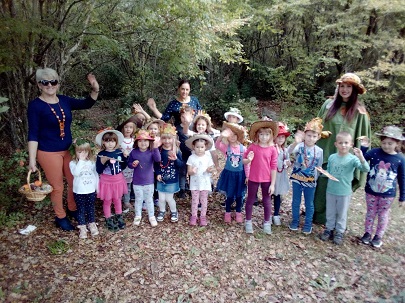 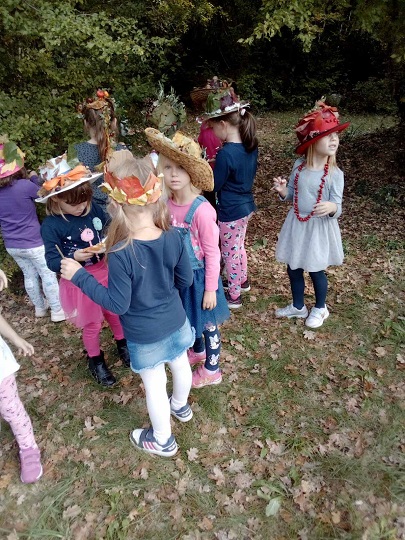 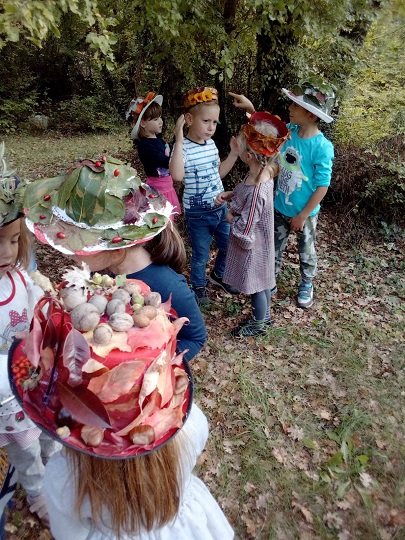 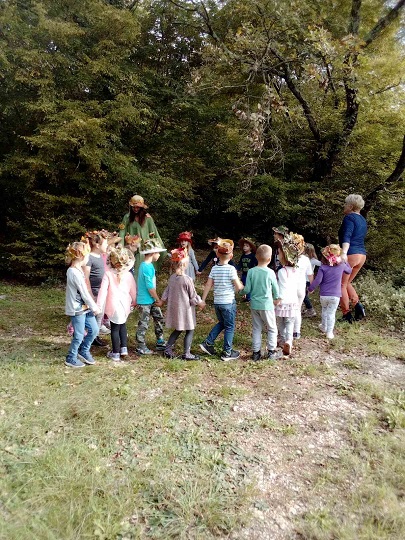 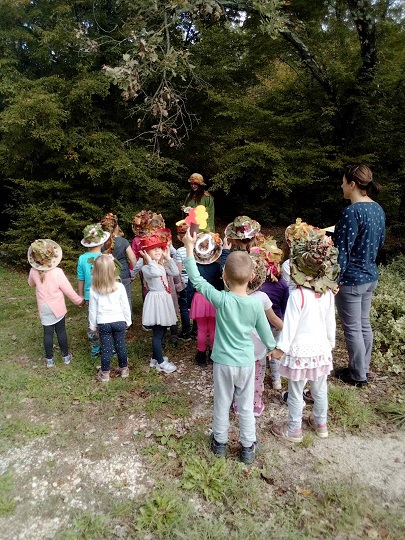 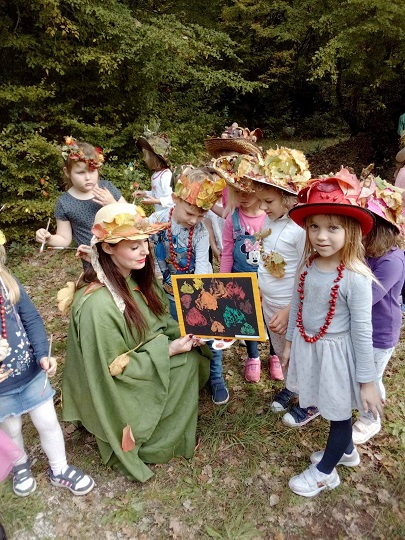 